Max Mustermann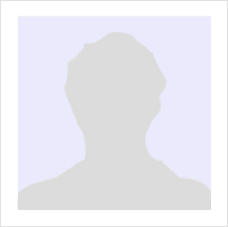 Geburtsdatum/ -ort:		01.01.1990 in MusterhausenFamilienstand:			verheiratetAnschrift:			Musterweg 77, 12130 StadtTelefonnummer:		+49 176 6934443E-Mail Adresse:			tim.muster@gmail.comBildungsweg10/2010 – 08/2014		Muster-Abschluss in Muster-Studienfach					Muster-Hochschule (Stadt, Länderkürzel)Schwerpunkte: Muster-Studienschwerpunkte09/2003 – 06/2010		Muster-Abschluss Sekundarstufe					Musterschule (Stadt, Länderkürzel)Wahlfächer und Abschlussnote (0,0)Praktische Erfahrungseit 12/2013			Werkstudent im Muster-Bereich					Muster-Unternehmen (Stadt, Länderkürzel)Projektmanagement Social Media MarketingContent-Ideen entwickeln, Umsetzug steuernSuchmaschienenoptimierung (Onpage)07/2012 – 12/2012		Praktikum im Muster-Bereich					Muster-Unternehmen (Stadt, Länderkürzel)Assistenz in Produkt-MarkteinführungenMarktrecherchen zur InternationalisierungKundenbetreuung per Telefon und Email06/2011 – 05/2012		Nebenjob im Muster-Bereich					Muster-Unternehmen (Stadt, Länderkürzel)Durchführung von Marketing KampagnenPflege von DatenbankenWeiterbildung04/2012 – 07/2012		Kurs zum Thema Kommunikation					Muster-Organisation (Stadt, Länderkürzel)Umfang: 12 Wochen mit je 2,5 WS10/2012			Seminar im Online Marketing					Muster-Organisation (Stadt, Länderkürzel)Weitere KenntnisseSprachen:				Deutsch – Muttersprache					Englisch – fließend in Wort und SchriftSoftware:				MS Powerpoint, MS Word – sehr gut					MS Excel – gut					Adobe Photoshop –  GrundkenntnisseSonstige:				Führerscheinklasse BAuslandserfahrung06/2010 – 09/2010		Work & Travel USA					Disney World (Orlando, FL)